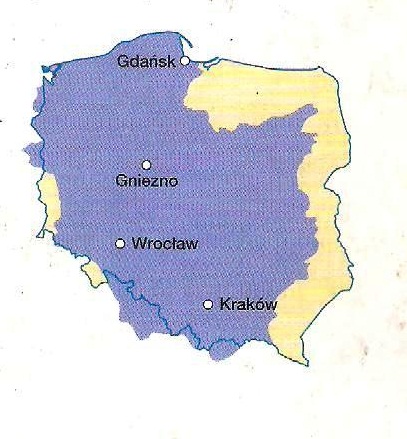 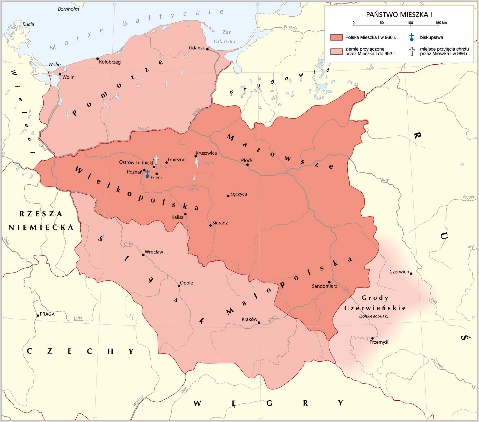 Państwo gnieźnieńskie  Mieszka I (jak dzisiaj, tyle bez Mazur i ściany wschodniej). Na mapie obok, kolor ciemnoczerwony to jego państwo w początkach panowania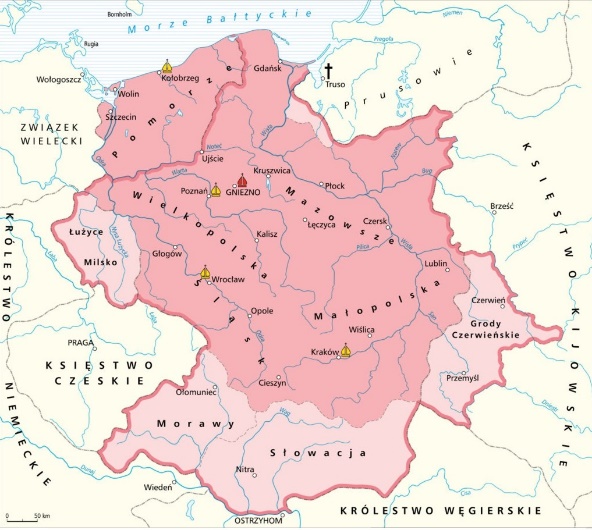 Państwo Bolesława Chrobrego. Nabytki terytorialne na LEWYM brzegu Odry (Milsko i Łużyce) – jak nigdy później. Także Morawy, Słowacja i Grody Czerwieńskie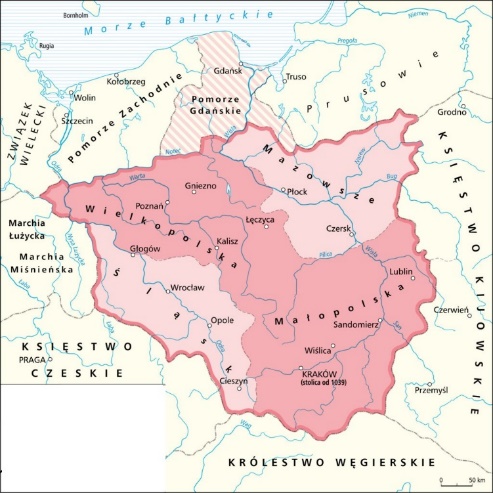 Odbudowa monarchii piastowskiej przez Kazimierza Odnowiciela (po kryzysie i upadku tzw. I monarchii piastowskiej w czasach Mieszka II)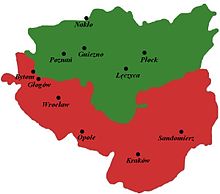 Podział dokonany przez Władysława Hermana (on sam pozostawił sobie dzielnicę płocką). Po jego śmierci przez 5 lat (1102 – 1107) wyglądało to właśnie tak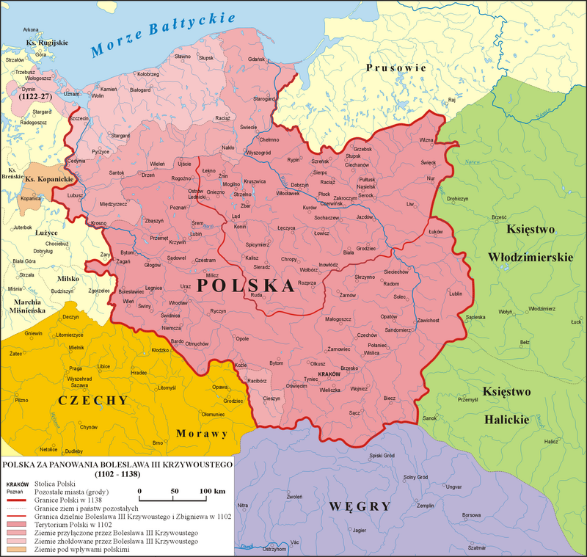 Zdobycie Pomorza przez Krzywoustego. I znowu Polska wygląda, jak za Mieszka. Tylko stolica w Krakowie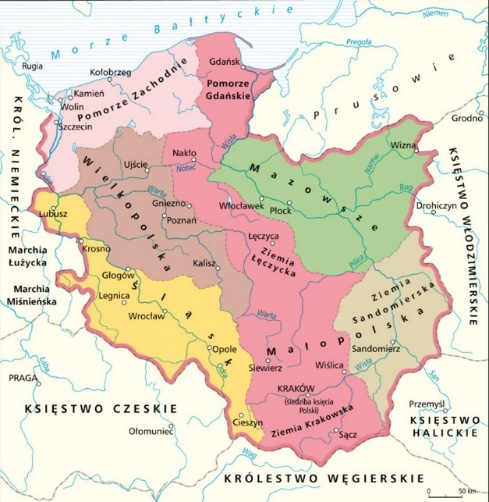 Wejście w życie ustawy sukcesyjnej i początek rozbicia dzielnicowego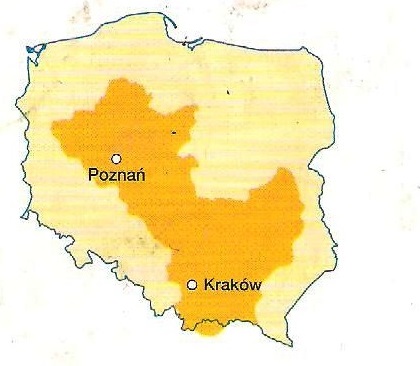 Zjednoczona (!) Polska Władysława Łokietka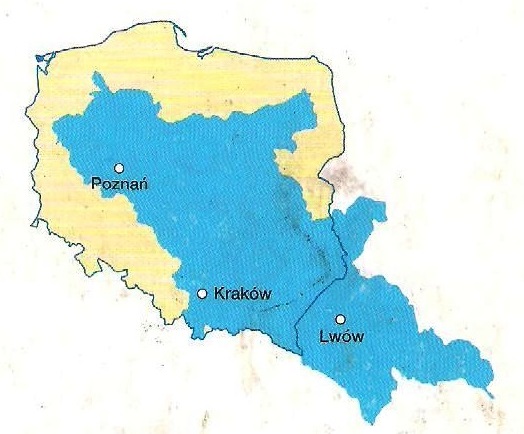 Polska Kazimierza Wielkiego (ze shołdowanym Mazowszem, dzielnicą Płocką i ziemiami ruskimi)          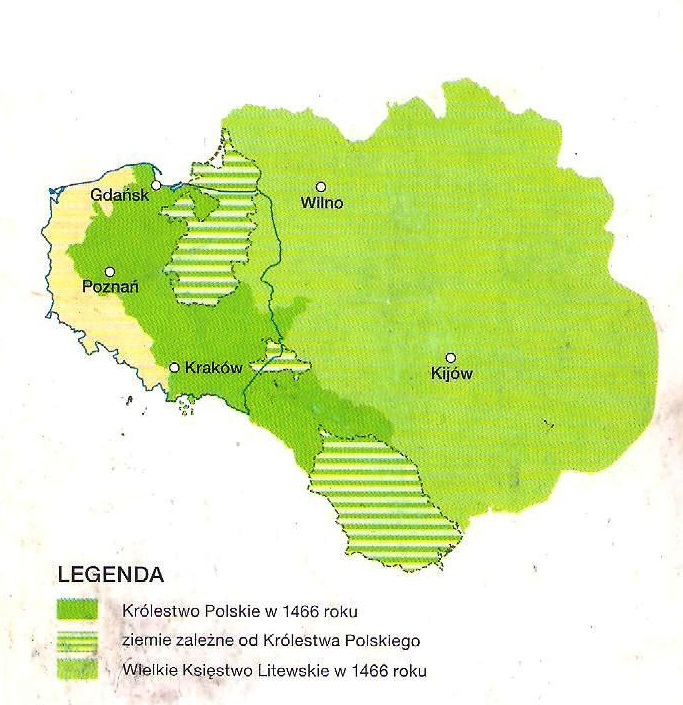 Po uniach z Litwą (Na mocy Unii w Horodle podkreślono, jak widać, odrębność państwową Litwy)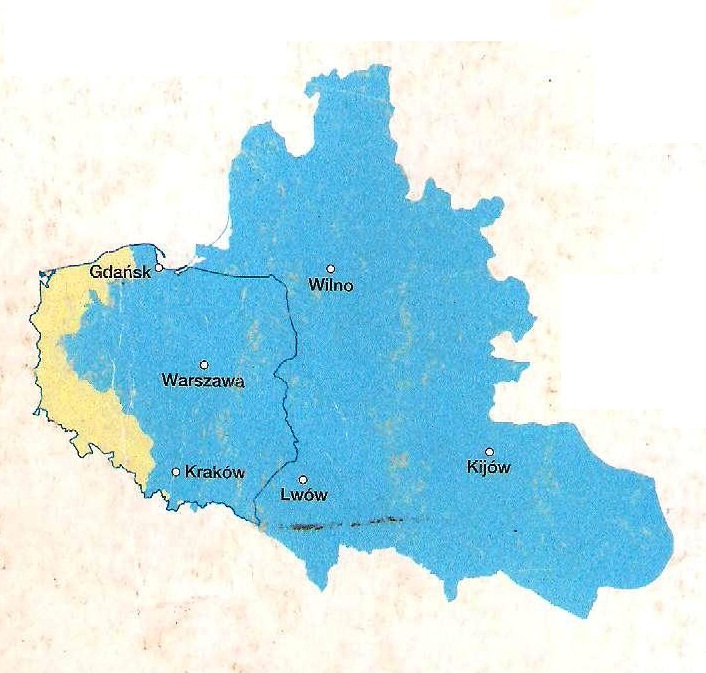 Rzeczpospolita Obojga Narodów (po 1569). 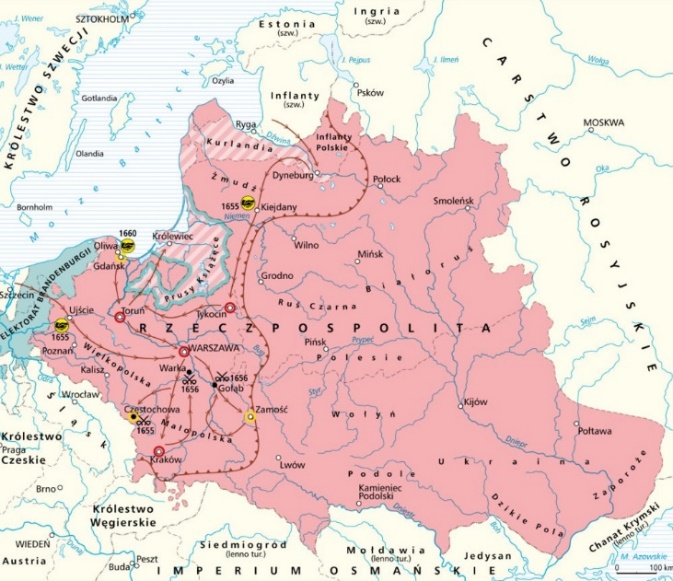  Straty terytorialne na rzecz Szwecji (Inflanty). Faktycznie stan wg 1622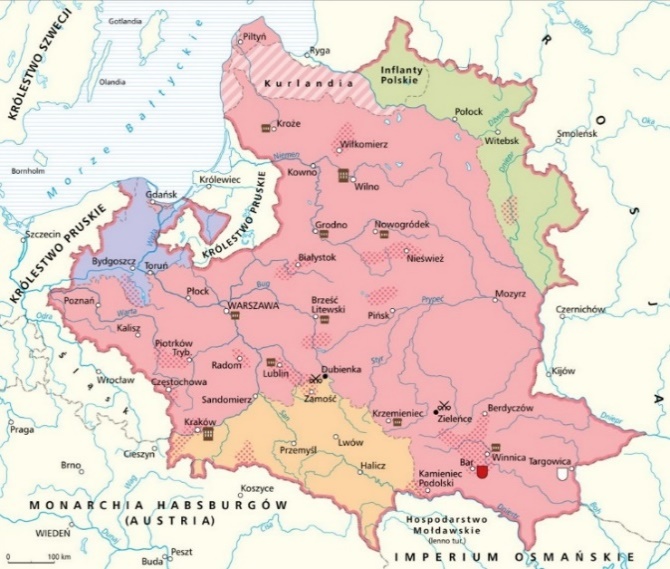 I rozbiór RP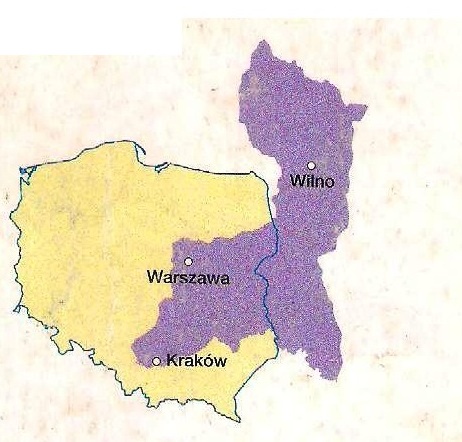 Rzeczpospolita po II rozbiorze 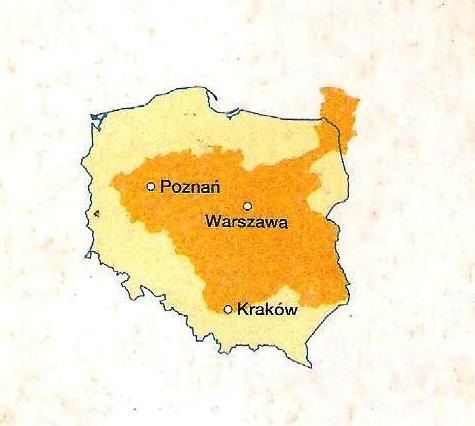 Księstwo Warszawskie (po zmianach z 1809)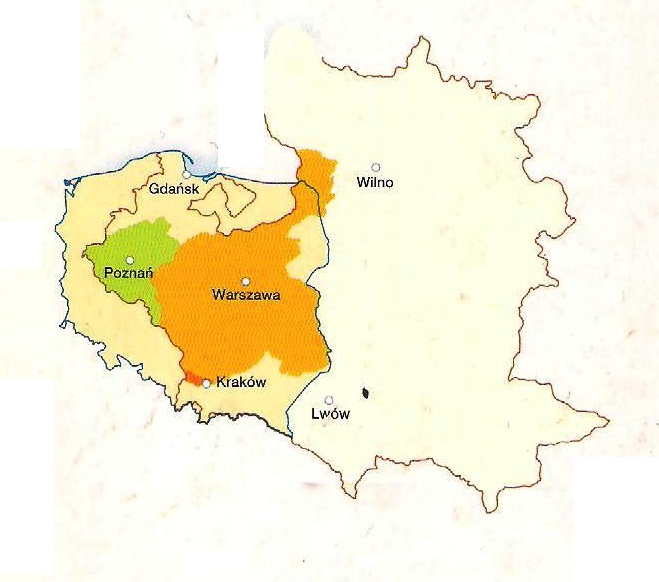 Królestwo Polskie (po utracie Wielkopolski, jaka jako tzw. Wielkie Księstwo Poznańśkie została oddana Prusom i bez Krakowa (wolnego miasta)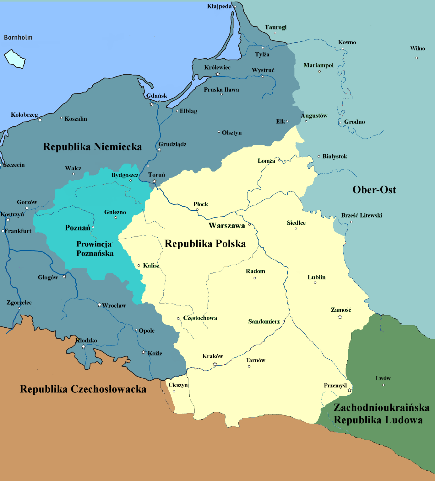 Polska w listopadzie 1918. Brak Austro – Węgier. Istnieje Czechosłowacja i ZUNR. Czekają nas walki o granice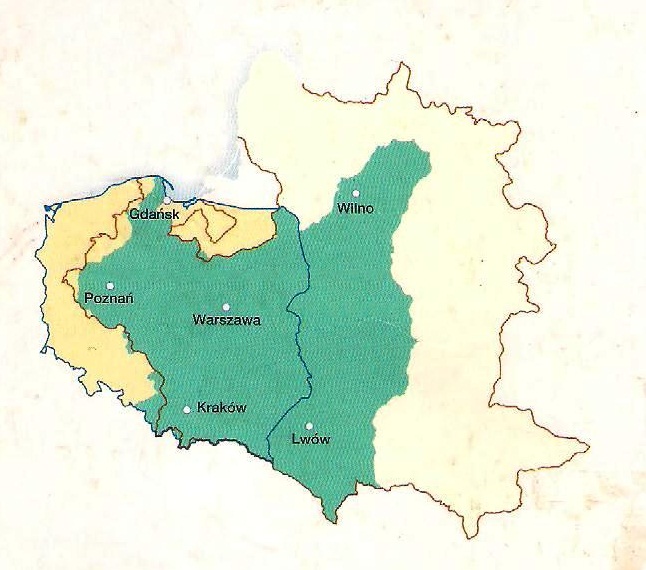 II RP (okres międzywojenny)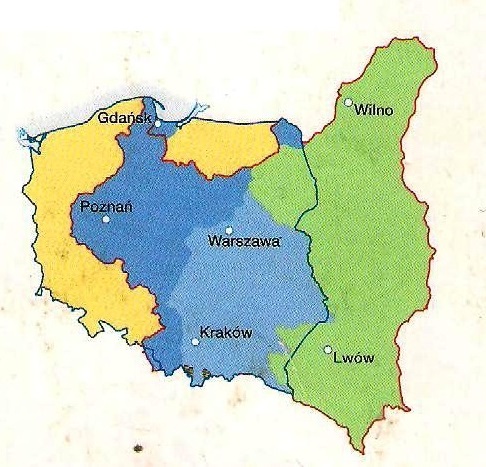 Po wrześniu 1939. Część zachodnia wcielona do Rzeszy, wschodnia do ZSRR. Z częścio centralnej – Generalne Gubernatorstwo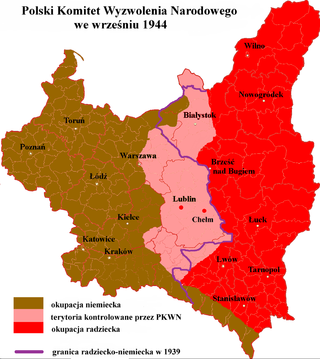 Polska lubelska – administrowana przez promoskiewski PKWN. Między linią Curzona na wschodzie i linią frontu na zachodzie (póki co. To rok 1944)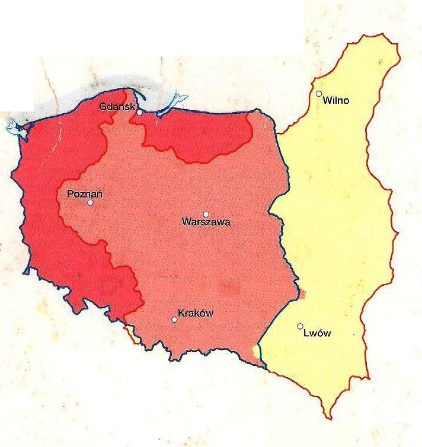 Polska w nowych granicach (jako: PRL, a potem: III RP). Żółte to kresy. Czerwone – ziemie odzyskane. 